Классный час.                       А НУ-КА, ДЕВОЧКИ!
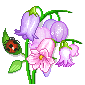 Задачи:1Развитие памяти, внимания, организованности, самостоятельности, умений согласовывать интересы в процессе преодоления определенных, соответствующих возрастным особенностям, трудностей. 
2. Формирование коллектива, исключение разобщенности мальчиков и девочек. 
Подготовка к классному часу: 
1. Разучивание стихов, загадок для участников игры на весеннюю тему. 
2. Оформление класса:  праздничные поздравления,   подготовка мест для соревнующихся команд девочек,  для жюри (мальчики). 
3. Мальчики готовят поздравления девочкам. Оформленные поздравления помещаются на закрытой доске. 
4. Подготовка отличительных знаков командам, музыкального сопровождения цветные мелки, и др. реквизит.                                                                                                               5.Угощение
Учитель                                                                                                                                       Сегодня мы поздравляем с Международным женским днем всех девочек нашего класса             8 марта – самый удивительный, самый нежный праздник весны. Сегодня мы наши улыбки, песни, стихи, посвящаем вам, дорогие девочки.                                               Поздравления мальчиков1.МальчикВ небе солнышко прекрасное,Птички весело поютНам они желают радости,И привет весенний шлют.2Мальчик Все рубашки отутюжены,Все отглажены штаны.Обошли сегодня лужи мы,И не стали драться мы.3Мальчик Вверх ногами не ходили мы,Не валялись на полу.Друг на друга не садились мы,И не пачкались в мелу,4Мальчик Мы сегодня словно щеголи,Перед вами у доски.Но прекрасней наших девочек ,Всё равно не стали мы.5Мальчик Вы у нас такие славные!Вы девчонки просто класс!!!Потому нам всем так хочетсяБыть похожими на вас!6Мальчик . Вам желаем только счастья мы.	И откроем вам секрет :Наших девочек прекраснееВо всей школе просто нет!Учитель: 
Сегодня красота здесь правит бал. 
Она, вступив во всем своем величии,
На эту сцену, озарит весь зал 
Чудесными улыбками девичьими. 

Все лучшие цветы у ваших ног. 
Они - в любви признании,
У нас сегодня праздник красоты. 
Вы все сегодня мисс Очарование! С помощью ромашки, на внутренней стороне которой написаны названия двух команд, девушки делятся на команды. Поприветствуем команду «Ромашки», команду «Колокольчики». 

Поприветствуем команду «Хозяюшки», команду «Рукодельницы». И так, начнём! Всем успехов!1 конкурс: Начинаем конкурс «Цветочная радуга». Приглашаются от каждой команды по одному знатоку цветов. Кто по очереди больше назовет цветов, тот и победил. 
2конкурс - «Самые обаятельные и привлекательные»Все хотят быть красивыми и добрыми. Легко и счастливо живут те, кто считает себя самыми обаятельными и привлекательными. Выберите из команды по одной самой разговорчивой девочке. Они по очереди выходят на сцену и, в течение 1 минуты, красуясь перед зеркальцем должны доказать нам, что именно они самые обаятельные и привлекательные. Итак, кто лучше себя похвалит3конкурс – «Самые лучшие хозяюшки»Как известно, все девочки должны быть хорошими хозяйками и помогать мамам на кухне. Выберите от каждой команды по  4  девочки,  которые  хорошие хозяюшки.1. С завязанными глазами, на ощупь определить, какая крупа насыпана в блюдцах:  греча, рис, манка, пшено, перловка, ячневая, овсяные хлопья                                             2. Чтобы понять все тонкости введения домашнего хозяйства, нужно знать кое какие хитрости.* Как узнать испёкся ли пирог?* Как почистить лук ,чтобы не потекли слёзы?*Что нужно сделать ,чтобы яйцо при варке не лопнуло ?*Что нужно сделать ,чтобы пересоленный суп стал нормальным?(Несколько сырых картошек опустить на несколько минут)           3 Составить меню обедов из трех блюд, так, чтобы первое, второе, третье начиналось с одной буквы «К», «Б» или др. (2 листа + ручка.)          4. Испечь торт. (Пластилин, доска, лопаточка.) Кто быстрее это сделает? И чей торт аппетитнее будет выглядеть?Учитель. Пока Жюри подводит  итоги .Музыкальная пауза (Частушки поют мальчики в платочках )                                                                                                                                МАЛЬЧИШЕЧЬИ страдания 
1.Женский праздник – вот причина, 
Почему мы здесь поем. 
Разрешите, нам, мальчишкам, 
Вас поздравить с женским днем! 
                                                      2.По ребячьему желанью 
                                                         Вас поздравить мы пришли. 
                                                         И мальчишечьи страданья, 
                                                         Ох, вам сегодня принесли. 
3.Целый день я так старался. 
На девчонок не смотрел. 
Еле-еле удержался – 
Дернуть за косу хотел. 
                                                          4.Говорят, что мы задиры. 
                                                             Вы не верьте никогда. 
                                                             В нашем классе командиры, 
                                                             Ох, были девочки всегда. 
4..Женский праздник – вот причина, 
Почему мы здесь поем. 
Разрешите, нам мальчишкам  
Вас поздравить с женским днем!                                                                                          4 конкурс –«Самая ловкая»  «Хохолки»Вы должны  из волос мальчиков сделать как можно больше хохолков. 5. конкурс  «Макияж»Вы знаете  что девочки очень любят модничать и при этом используют косметику Посмотрим что у них получится.  6 конкурс «Таинственность» «Бумажное платье «А теперь посмотрим какие у нас мальчики модельеры .Вам выдаётся по рулону туалетной бумаги ,из которого ему требуется изготовить платье для своей модели.   Выбираем самую лучшую модель                                                                            Музыкальный подарок ( Песня Из чего же ,из чего же… поют на местах)7 конкурс. «Самая артистичная»Есть танец маленьких утят. А вы придумайте и покажите танец котят, танец щенят, танец цыплят.8.конкурс. «Самая находчивая»Сейчас мы проверим, как вы умеете находить выход из любой ситуации.    Вы собрались на праздник: причесались, одели свое любимое платье, а по дороге вас обрызгала машина грязью. Ваш наряд испорчен. Как вы поступите?Учитель: Молодцы! А теперь Жюри подведет итоги игры.                                                        Сегодня нет победителей, победила дружба. Все девочки показали себя ловкими, умелыми, хозяйственными обаятельными- просто МОЛОДЦЫ!                                   Вручение грамот и подарков Грамоты 
1. конкурс  «Мисс Цветочница2 конкурс «Мисс Самая обаятельная и привлекательная» 
3 конкурс «Мисс Самые лучшие хозяюшки» 
4.конкурс  «Мисс «Самая ловкая»  5..конкурс «Мисс «Макияж» 6. конкурс. «Мисс Таинственность»  
7.конкурс. «Мисс Самая артистичная»8. конкурс. . «Мисс Самая находчивая»Поздравление мальчиков .1.Мальчик.                                                                                                                                             Мы Вам желаем только счастья 
В ваш самый добрый, светлый день! 
Пусть первый подснежник 
Подарит Вам нежность!         2.Мальчик
Весеннее солнце подарит тепло! 
А мартовский ветер подарит надежду, 
И счастье, и радость, и только добро!    3Мальчик
Милые девочки, добрые, верные! 
С новой весной Вас, с каплями первыми! 
Мирного неба Вам, солнца лучистого, 
Счастья заветного, самого чистого!    4. Мальчик.                                                                                                                                          Много Вам ласки, тепла, доброты, - 
Пусть исполняются Ваши мечты! 
Вместе. 
С 8 Марта поздравляем! 
Счастья, радости желаем!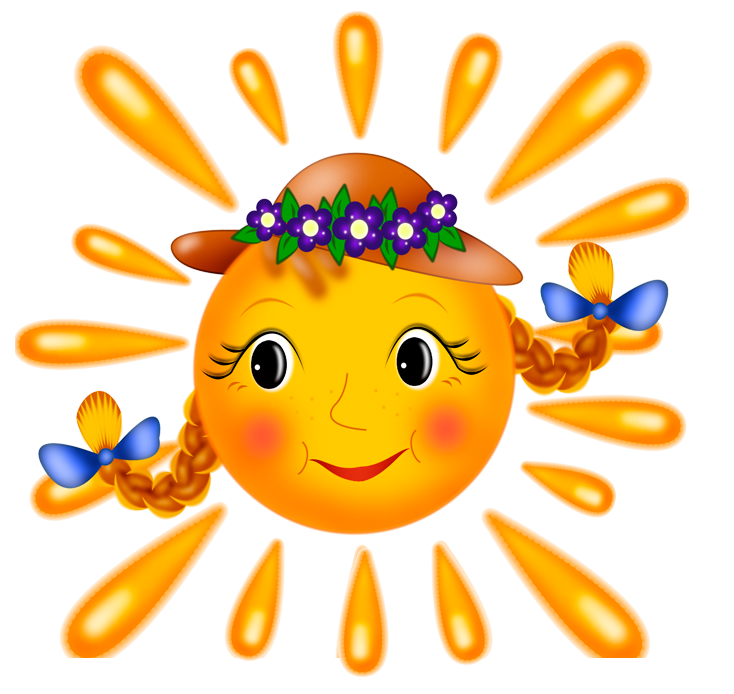 